STARS CHRISTMAS CLASSIC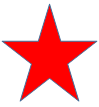 FOLKSTYLE OPEN Sunday, December 19, 2021 LOCATION Western Boone High School1205 IN-75, Thorntown, IN 46071Enter through Athletic DoorsCONTACT Wesley MikesellPhone: (317) 217-4026 Email: Wesley.mikesell@webo.k12.in.us ENTRY FEE $25 – payable online at www.trackwrestling.com AGE DIVISIONS Pee-Wee 6U thru Schoolboy/girl 14U                                       REGISTRATION & WEIGH-INS Registration @ www.trackwrestling.com Registration closes at 8 pm Friday, December 17, 2021Weigh-ins:  Satellite weigh-ins need to be emailed to weboyouthwrestlingclub@gmail.com by Saturday December 18, 2021, at 8pm. START TIME Tournament will start at 9 am AWARDS  Trophy 1st , Medal  2nd, 3rd SPECTATOR FEE $5 per person or $12 per family (cash only) Children 5 and under FREE ADDITIONAL INFORMATION Team Cooler Fee - $2 NO USAW cards on site, must be purchased online www.usawmembership.comBob’s Concessions available on site 